8.3 Videos on Youtube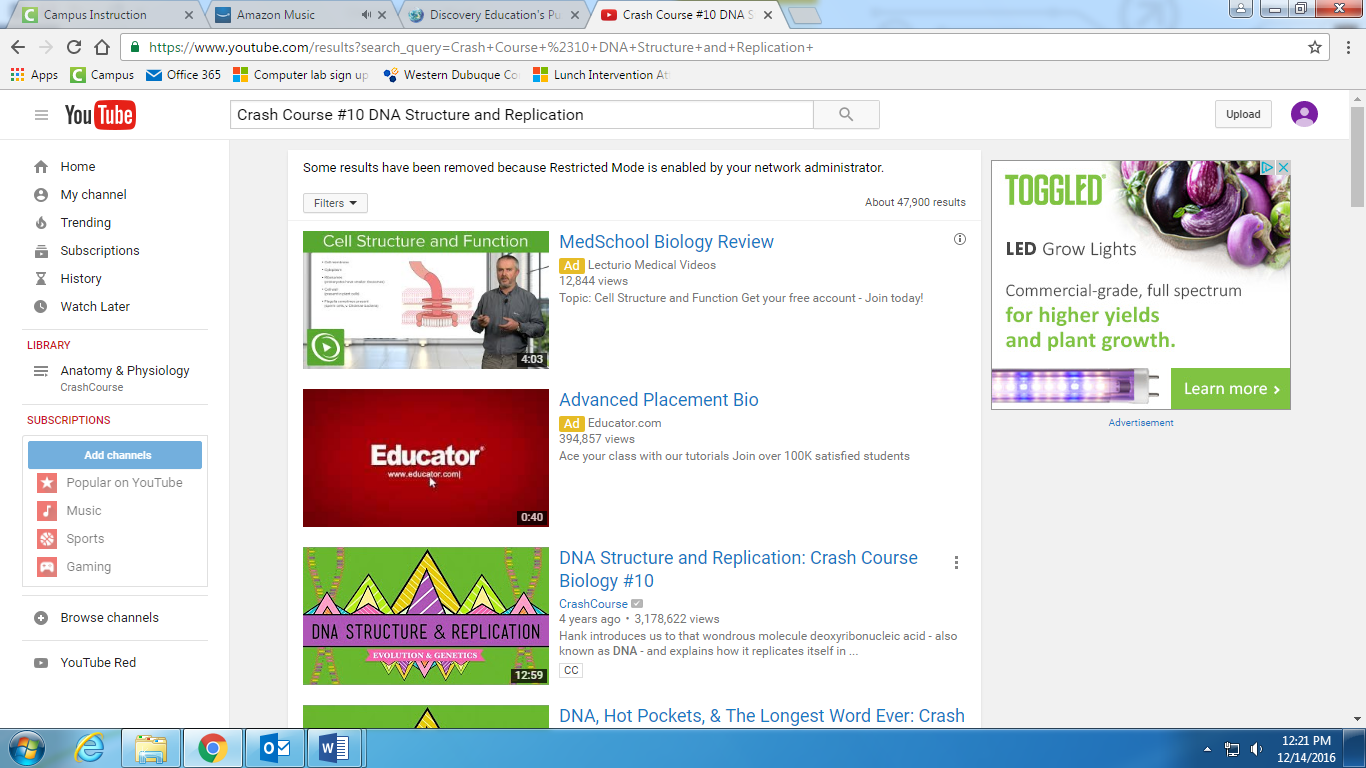 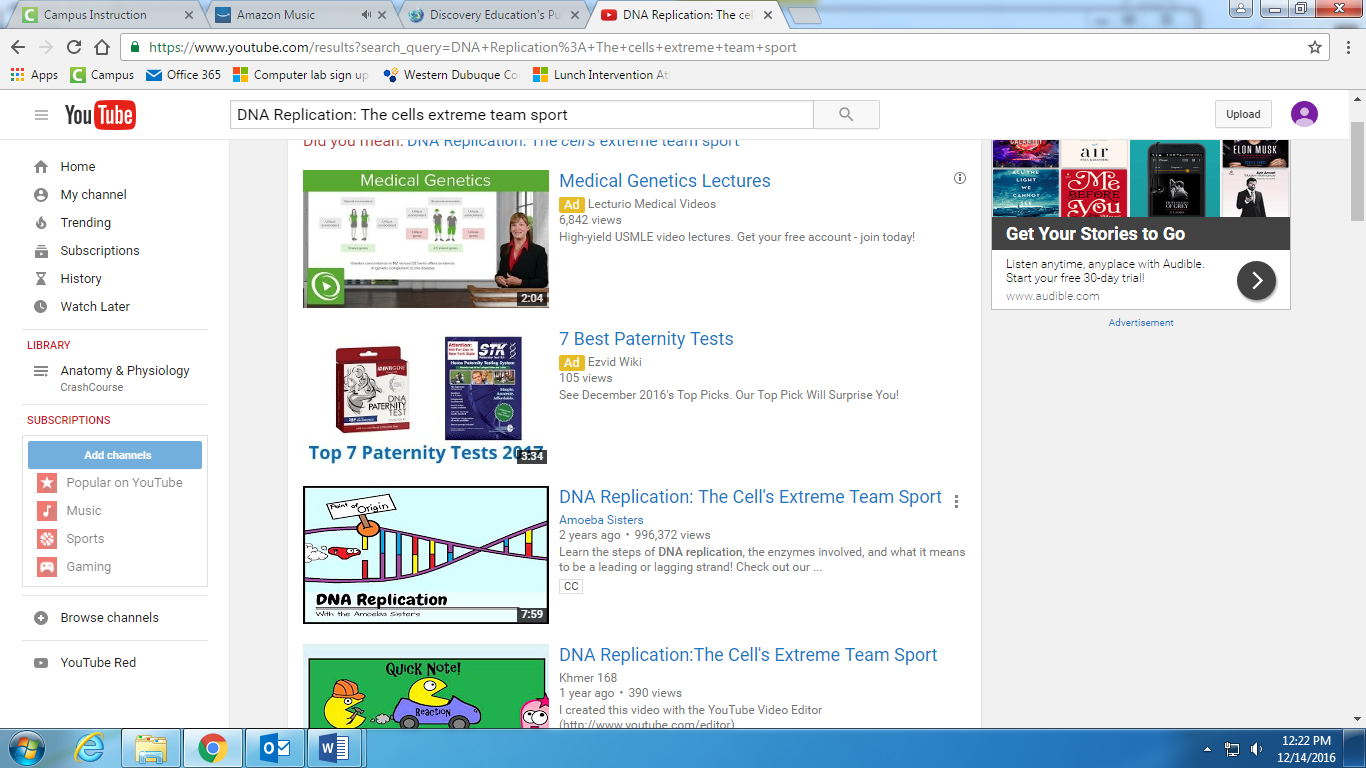 